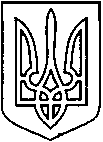 УКРАЇНАВІЙСЬКОВО-ЦИВІЛЬНА АДМІНІСТРАЦІЯМІСТА СЄВЄРОДОНЕЦЬК ЛУГАНСЬКОЇ ОБЛАСТІРОЗПОРЯДЖЕННЯКЕРІВНИКА ВІЙСЬКОВО-ЦИВІЛЬНОЇ  АДМІНІСТРАЦІЇЛуганська обл., м. Сєвєродонецьк,бульвар Дружби Народів, 32«23» жовтня 2020  року                                                                          № 695Про проведення міських заходів, присвячених Дню вшанування учасників ліквідації наслідківаварії на ЧАЕСКеруючись п.п. 8 п. 3 ст.6 Закону України «Про військово-цивільні адміністрації», Законом «Про місцеве самоврядування в Україні», п.133.4 ст.133 Податкового кодексу України, розпорядження керівника військово-цивільної адміністрації міста Сєвєродонецьк від 03.09.2020 року №  183 «Про затвердження календарного плану міських заходів щодо святкування урочистих дат, державних і традиційних народних свят та вшанування пам’ятних дат у 2020 році з вересня по грудень», постановою Кабінету Міністрів України від 11 березня 2020 р. № 211 “Про запобігання поширенню на території України гострої респіраторної хвороби COVID-19, спричиненої коронавірусом SARS-CoV-2” із змінами, та з  метою проведення міських заходів, присвячених Дню вшанування учасників ліквідації наслідків аварії на ЧАЕСЗОБОВ’ЯЗУЮ:     1. Затвердити план проведення міських заходів, присвячених  Дню вшанування учасників ліквідації наслідків аварії на ЧАЕС (Додаток 1).    2. Затвердити кошторис витрат відділу культури щодо проведення міських заходів, присвячених  Дню вшанування учасників ліквідації наслідків аварії на ЧАЕС (Додаток 2).     3. Фінансовому управлінню (М.І. Багрінцевій) профінансувати витрати на проведення  міських заходів, присвячених  Дню вшанування учасників ліквідації наслідків аварії на ЧАЕС, у межах передбачених лімітів та існуючих фінансових можливостей.     4. Дане розпорядження підлягає оприлюдненню.    5. Контроль за виконанням даного розпорядження покласти на заступника керівника військово-цивільної адміністрації міста Сєвєродонецьк Луганської області Ірину СТЕПАНЕНКО.      Керівник військово-цивільної адміністрації                                       Олександр СТРЮК           Додаток 1                                                                       до  розпорядження керівника ВЦА                                                                       міста Сєвєродонецьк Луганської обл.                                                                       від 23 жовтня 2020 р. № 695  ПЛАН  ЗАХОДІВщодо проведення міських заходів, присвячених Дню вшанування учасників ліквідації наслідків аварії на ЧАЕСЗаступник керівника військово-цивільної адміністрації                                       Ірина СТЕПАНЕНКО          Додаток 2                                                                       до  розпорядження керівника ВЦА                                                                       міста Сєвєродонецьк Луганської обл.                                                                       від 23 жовтня 2020 р. № 695  КОШТОРИСвитрат щодо проведення міських заходів, присвячених Дню вшанування учасників ліквідації наслідків аварії на ЧАЕСЗаступник керівника військово-цивільної адміністрації                                       Ірина СТЕПАНЕНКО№ з/пНазва заходуТермін виконанняВідповідальні1.Провести засідання організаційного комітетудо 11.12.2020Степаненко І. Анцупова Г. Грачова Т.Винничук Т.Фіалковська А.2.Провести  впорядкування території  біля пам’ятника жертвам Чорнобилядо 14.12.2020Ковалевський А. 3.Підготувати звернення до релігійних організацій міста щодо проведення панахид  по загиблим і померлим внаслідок Чорнобильської катастрофидо 14.12.2020Анцупова Г. 4.Провести мітинг-реквієм біля пам’ятника жертвам Чорнобиля14.12.202010.00Степаненко І. Грачова Т.Винничук Т.Анцупова Г.Фіалковська А.5.Управлінню праці та соціального захисту населення (згідно прийнятих програм):надати адресну матеріальну допомогу за рахунок місцевого бюджету ліквідаторам аварії на ЧАЕС, провести заходи щодо соціального захисту ліквідаторів аварії на ЧАЕС та членів їх сімейпротягом 2020Василенко Н.6.Придбати:- квіткову продукцію для проведення заходів;- подарунки активу міського товариства «Союз Чорнобиль», учасників та ліквідаторів аварії на ЧАЕСдо 14.12.2020Грачова Т.Ульянова С.7.Організувати і провести урочисте нагородження ліквідаторів аварії на ЧАЕС з нагоди Дня Чорнобильської трагедіїдо 14.12.2020Винничук Т.Фіалковська А.Грачова Т. Анцупова Г. 8.Забезпечити транспорт для організації та проведення заходів до 14.12.2020Грачова Т.Ульянова С.9.Надіслати листи та телефонограми до:- МВ УМВС, ДАІ, Поліції- Лисичанської комунальної лікувально-профілактичної установи «СШМД»- міського управління ГУ ДСНС України у Луганській областідо 12.12.2020Анцупова Г.10.Забезпечити громадський порядок під час проведення заходів14.12.2020Свєтов Е. Левченко В. 11.Забезпечити швидке реагування  «пожежної безпеки» та «швидкої допомоги»14.12.2020Тісман Т.Биба А.12.Забезпечити широке висвітлення проведення міських заходів, присвячених Дню вшанування учасників ліквідації наслідків аварії на ЧАЕС грудень 2020Анцупова Г.1.Оплата за придбання квіткової продукції,                                                                 посуду, побутових приладів та ін. для вшанування ліквідаторів   аварії на ЧАЕС                                                                                  КПК 1014082  КЕКВ 221015 000 грн.2.Оплата транспортних послуг для обслуговування заходів   КПК 1014082  КЕКВ 22401 500 грн.                                                                    ВСЬОГО:                                                   16 500,00